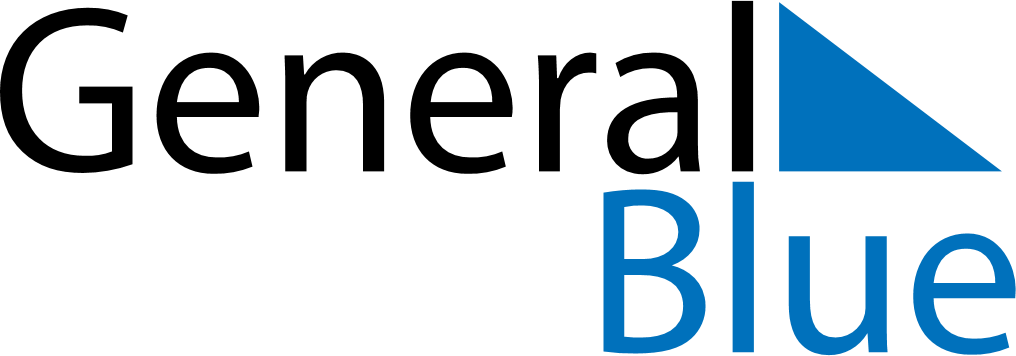 February 2024February 2024February 2024February 2024February 2024February 2024Invercargill, Southland, New ZealandInvercargill, Southland, New ZealandInvercargill, Southland, New ZealandInvercargill, Southland, New ZealandInvercargill, Southland, New ZealandInvercargill, Southland, New ZealandSunday Monday Tuesday Wednesday Thursday Friday Saturday 1 2 3 Sunrise: 6:38 AM Sunset: 9:21 PM Daylight: 14 hours and 43 minutes. Sunrise: 6:39 AM Sunset: 9:20 PM Daylight: 14 hours and 40 minutes. Sunrise: 6:41 AM Sunset: 9:19 PM Daylight: 14 hours and 37 minutes. 4 5 6 7 8 9 10 Sunrise: 6:42 AM Sunset: 9:17 PM Daylight: 14 hours and 35 minutes. Sunrise: 6:44 AM Sunset: 9:16 PM Daylight: 14 hours and 32 minutes. Sunrise: 6:45 AM Sunset: 9:15 PM Daylight: 14 hours and 29 minutes. Sunrise: 6:47 AM Sunset: 9:13 PM Daylight: 14 hours and 26 minutes. Sunrise: 6:49 AM Sunset: 9:12 PM Daylight: 14 hours and 23 minutes. Sunrise: 6:50 AM Sunset: 9:10 PM Daylight: 14 hours and 20 minutes. Sunrise: 6:52 AM Sunset: 9:09 PM Daylight: 14 hours and 17 minutes. 11 12 13 14 15 16 17 Sunrise: 6:53 AM Sunset: 9:07 PM Daylight: 14 hours and 14 minutes. Sunrise: 6:55 AM Sunset: 9:06 PM Daylight: 14 hours and 11 minutes. Sunrise: 6:56 AM Sunset: 9:04 PM Daylight: 14 hours and 8 minutes. Sunrise: 6:58 AM Sunset: 9:03 PM Daylight: 14 hours and 4 minutes. Sunrise: 6:59 AM Sunset: 9:01 PM Daylight: 14 hours and 1 minute. Sunrise: 7:01 AM Sunset: 9:00 PM Daylight: 13 hours and 58 minutes. Sunrise: 7:02 AM Sunset: 8:58 PM Daylight: 13 hours and 55 minutes. 18 19 20 21 22 23 24 Sunrise: 7:04 AM Sunset: 8:56 PM Daylight: 13 hours and 52 minutes. Sunrise: 7:05 AM Sunset: 8:55 PM Daylight: 13 hours and 49 minutes. Sunrise: 7:07 AM Sunset: 8:53 PM Daylight: 13 hours and 45 minutes. Sunrise: 7:08 AM Sunset: 8:51 PM Daylight: 13 hours and 42 minutes. Sunrise: 7:10 AM Sunset: 8:49 PM Daylight: 13 hours and 39 minutes. Sunrise: 7:11 AM Sunset: 8:48 PM Daylight: 13 hours and 36 minutes. Sunrise: 7:13 AM Sunset: 8:46 PM Daylight: 13 hours and 32 minutes. 25 26 27 28 29 Sunrise: 7:14 AM Sunset: 8:44 PM Daylight: 13 hours and 29 minutes. Sunrise: 7:16 AM Sunset: 8:42 PM Daylight: 13 hours and 26 minutes. Sunrise: 7:17 AM Sunset: 8:41 PM Daylight: 13 hours and 23 minutes. Sunrise: 7:19 AM Sunset: 8:39 PM Daylight: 13 hours and 19 minutes. Sunrise: 7:20 AM Sunset: 8:37 PM Daylight: 13 hours and 16 minutes. 